 Курение и  онкозаболевания  шагают  рядом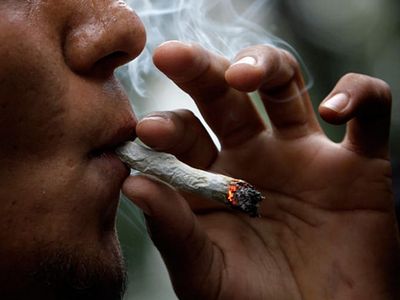 Курение - вредная привычка, а табак  можно считать бытовым наркотиком.  Доказано,  что злостное курение сокращает продолжительность жизни на 25 лет. По данным статистики, ежегодно в мире от последствий курения умирает 5 млн. человек. Распространение табачной эпидемии является глобальной проблемой, которая имеет серьезные последствия для здоровья людей.  По оценкам  экспертов, в мире 1,2 млрд. курильщиков,  что составляет  третью часть от общего количества населения земли старше 14 лет (каждый  3-й человек на земле – курильщик).  Мальчики пробуют первую сигарету в 10 лет, девочки – в 12,  половина школьников  о вреде курения  даже не осведомлена, считая  пустой тратой времени.  По утверждению наркологов, с 5- й сигареты  появляется  никотиновая зависимость, бороться с которой   сложно. В последние десятилетия  возросло количество злокачественных новообразований, что  связано с широким распространением курения среди  населения. Онкологическая патология занимает 2-е место по причине смертности после сердечно - сосудистых заболеваний. Давно известна связь курения с раком губы, языка, гортани,  легких, так как табачный дым напрямую воздействует на них.  Химические вещества из дыма проникают в кровь, оказывая  действие  на весь организм, вследствие чего курение приводит к развитию злокачественных новообразований органов (толстой кишки, почек, мочевого пузыря, пищевода, поджелудочной железы, желудка, печени, шейки матки, мочеточника). Даже если табак и не вызывает рак напрямую, он утяжеляет  течение онкологического заболевания.  Рак  легкого – одна из наиболее распространенных форм онкологических заболеваний. Болезнь характеризуется тяжелым течением и высокой смертностью  ( до 80%). Чаще всего люди не могут прожить  и 5-и лет с момента заболевания.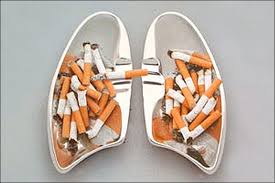  В табачном  дыму содержится  более 4000 веществ (многие из них канцерогенные)  при курении,  все они не сгорают.  Основная часть канцерогенов находится в смолах.  Чем больше сигарет выкуривается за день, чем больше стаж курения, чем моложе возраст начала курения, тем выше риск заболевания. Наиболее высокая вероятность заболеть раком  легкого отмечается у курильщиков после 20-летнего стажа. Риск развития рака повышается в зависимости от содержания смол и никотина в сигаретах.  Доказано, что пассивное курение является важным фактором риска развития рака легкого.  Риск  заболевания увеличивается при увеличении времени пребывания в накуренных помещениях. Вероятность заболевания  раком  легкого у женщины  - пассивной  курильщицы  увеличивается, если она сама курит. Заподозрить у себя рак легких на ранних стадиях практически невозможно, так как начинается заболевание бессимптомно. По мере развития патологического процесса могут появляться кашель, кровохарканье, боли в грудной клетке.  Для выявления начальной стадии заболевания, специалисты рекомендуют  1 раз в год  обязательно делать флюорографию. Полный отказ от курения является одним из важных подходов к снижению уровня заболеваемости раком. При желании бросить курить, необходимо, мобилизовать  всю  свою волю, так как от зависимости избавиться очень сложно  и  не отступаться  от принятого решения. Если воли не хватает, а желание бросить курить  есть, то  необходимо обратиться в медицинское учреждение, к врачу – наркологу для прохождения специального курса лечения.
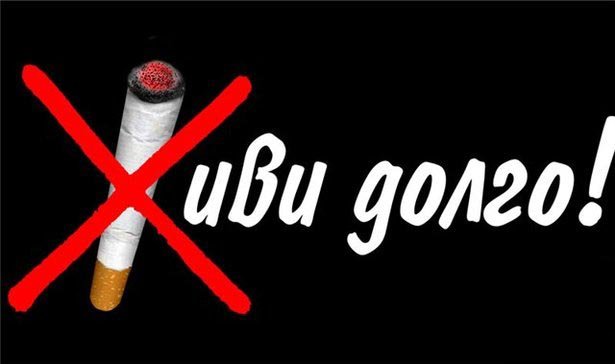 